SCIENCE HUB DATAAn ultra-sensitive method for the analysis of perfluorinated alkyl acids in drinking water using a column switching high-performance liquid chromatography tandem mass spectrometryKavitha Dasua,b*, Shoji F. Nakayamac, Mitsuha Yoshikaned, Marc A. Millsb, J. Michael Wrighte, Shelley Ehrlichf aNational Research Council (NRC), The National Academies of Sciences, Engineering, and Medicine, 500 Fifth Street, NW, Washington, DC 20001 bNational Risk Management Research Laboratory, U.S. Environmental Protection Agency Cincinnati, OH, USAcCentre for Health and Environmental Risk Research, National Institute for Environmental Studies, Tsukuba, JapandEnvironmental Risk Research Center, Institute of Environmental Ecology, IDEA Consultants, Inc., Tokyo, JapaneNational Center for Environmental Assessment, U.S. Environmental Protection Agency Cincinnati, OH, USAf Division of Biostatistics and Epidemiology, Cincinnati Children's Hospital Medical Center, University of Cincinnati College of Medicine, Cincinnati, OH, USA*Corresponding author Present address: Pegasus Technical Services, Inc., 26 West, Martin Luther King Drive, Cincinnati, OH 45268, USA.  Tel.: +1 513 569 7325; fax: +1 513 569 7620. E-mail address: dasu.kavitha@epa.gov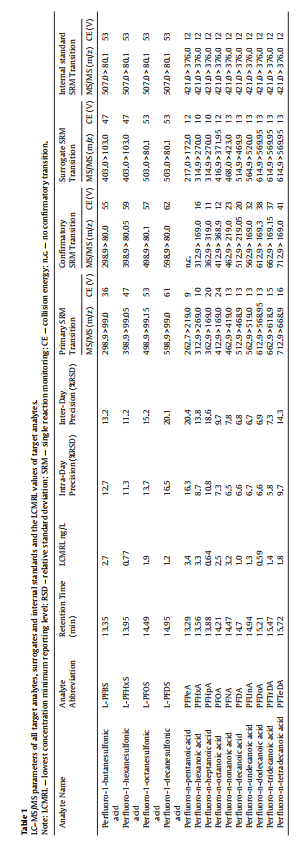 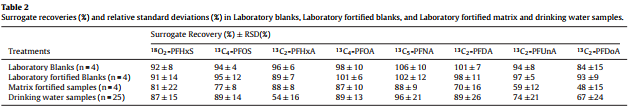 Recoveries in Fortified Laboratory Blanks. Recoveries of the target and internal standard were calculated using the equation (SI-1).                     Eq. (SI-1)Where Cmeasured is measured concentration in the standards fortified water; Sconc is set concentration (7.5 pg/g).Recoveries in Fortified Matrix Samples. Recoveries of the target chemicals in the fortified matrix samples were calculated using the equation (SI-2).                Eq. (SI-2)Where Cmeasured is measured concentration in the standards fortified matrix sample; Cbackground is the background concentration in unfortified matrix samples; Sconc is set concentration (7.5 pg/g).Surrogate recovery. Surrogate recovery in the drinking water samples was calculated using the equation (SI-3).                              Eq. (SI-3)Where Aes is area of each surrogate standard in the extract; Aei is area of respective internal standard in the extract; Acs is area of each surrogate standard in the calibration solution; and Aci is area of respective internal standard in the calibration solutionConcentrations in drinking water. Concentration calculations for each analyte in drinking water are based on the internal standard procedure using the equation (SI-4).                    Eq. (SI-4)Where Cex is the concentration of a compound in the analyte; Vex is extract volume in ml; Ws is sample weight in g. Further, density of water, 0.9976 g/mL at 73 ºF was used to convert sample weight (g) to volume (ml).Table SI 1. List of Target PFAAs and mass labelled PFAAs mix and their CAS numbersTable SI 2. LC-MS/MS parametersTable SI 3. Quality control and acceptance criteriaa Except for PFPeA, PFHxA and PFHpA for these <= +/- 40%; ZTable SI 4. Lowest Concentration Method Reporting Level (LCMRL) values and Blank concentrations in the procedural blanks analyzed at extraction laboratory and analytical laboratoryTable SI 5. Percent recoveries of target analytes in laboratory fortified blanks and matrix fortified blanksTable SI 6. Summary of Calibration curve % Relative Standard Deviation (%RSD) of 14 analytesTable SI 7. Surrogate recoveries (%) in all the 25 drinking water samplesTable SI 8. Stability testing data showing the ratio of recoveries of analytes from the cartridges between day 0 and day 28; and the p-values of Kruskal-Wallis followed by Scheffe's test showing no significant differencesCompound  NamesAbbreviation CASPurityTarget PFAAs mix (PFAC-MXB)Perfluoro-n-butanoic acid PFBA 375-22-4> 98%Perfluoro-n-pentanoic acid PFPA 2706-90-3> 98%Perfluoro-n-hexanoic acid  PFHxA307-24-4> 98%Perfluoro-n-heptanoic acid PFHpA375-85-9> 98%Perfluoro-n-octanoic acid PFOA 335-67-1> 98%Perfluoro-n-nonanoic acid PFNA 375-95-1> 98%Perfluoro-n-decanoic acid PFDA335-76-2> 98%Perfluoro-n-undecanoic acid PFUnA 2058-94-8> 98%Perfluoro-n-dodecanoic acid PFDoA 307-55-1> 98%Perfluoro-n-tridecanoic acid PFTrDA72629-94-8> 98%Perfluoro-n-tetradecanoic acid PFTeDA 376-06-7> 98%Perfluoro-n-hexadecanoic acid PFHxDA67905-19-5> 98%Perfluoro-n-octadecanoic acid PFODA 16517-11-6> 98%Potassium perfluoro-1-butanesulfonate L-PFBS 374-73-5> 98%Sodium perfluoro-1-hexanesulfonate L-PFHxS 29420-49-3> 98%Sodium perfluoro-1-octanesulfonate L-PFOS 1763-23-1> 98%Sodium perfluoro-1-decanesulfonate L-PFDS 335-77-3> 98%Stable isotope labelled PFAAs (MPFAC-MXB) for Surrogates:Stable isotope labelled PFAAs (MPFAC-MXB) for Surrogates:Isotopic PurityPurityPerfluoro-n-[13C4]butanoic acid MPFBA> 99%> 98%Perfluoro-n-[1,2-13C2]hexanoic acid MPFHxA> 99%> 98%Perfluoro-n-[1,2,3,4-13C4]octanoic acid MPFOA> 99%> 98%Perfluoro-n-[1,2,3,4,5-13C5]nonanoic acid MPFNA> 99%> 98%Perfluoro-n-[1,2-13C2]decanoic acid MPFDA> 99%> 98%Perfluoro-n-[1,2-13C2]undecanoic acid MPFUdA> 99%> 98%Perfluoro-n-[1,2-13C2]dodecanoic acid MPFDoA> 99%> 98%Sodium perfluoro-1-hexane[18O2]sulfonate MPFHxS> 94%> 98%Sodium perfluoro-1-[1,2,3,4-13C4]octane sulfonate MPFOS> 99%> 98%Stable isotope labelled PFAAs for Internal Standards:Isotopic PurityPurityPerfluoro-n-[13C8] octanoic acid  M8PFOA> 99%> 97.9%Sodium perfluoro-1-[13C8] octanesulfonate M8PFOS> 99%> 98%LC: Nexcera (Shimadzu Co. Ltd., Japan)LC: Nexcera (Shimadzu Co. Ltd., Japan)LC: Nexcera (Shimadzu Co. Ltd., Japan)Mobile PhasePump A Deionized waterPump B MethanolPump C 0.1% NH4OH in Pre-clean MethanolPump D Deionized waterFlow rateTernary Gradient (A/B/C Pump)0.25 mL/minSample Loading (D Pump)1 mL/minColumnScrubber column (Pump A) OASIS HLB 2.1 x 20 mmScrubber column (Pump B) OASIS WAX 2.1 x 20 mmScrubber column (Pump C) Ghost Trap DS 7.6 x 30 mmScrubber column (Pump D) OASIS HLB 2.1 x 20 mmPre-concentration column OASIS WAX 2.1 x 20 mmAnalytical column Inertsustain C18 2.1 x 50 mmAuto samplerInjection Volume 3 mLMS: LCMS-8080 (Shimadzu Co. Ltd., Japan)MS: LCMS-8080 (Shimadzu Co. Ltd., Japan)MS: LCMS-8080 (Shimadzu Co. Ltd., Japan)Interface ParameterInterface HV - 4.5 kVProbe Temperature 300 °CHSID Temperature 200 °CNebulizer Gas (Air) 2 L/minHeating Gas (Air) 12 L/minCurtain Gas (N2) 3 L/minExhaust GasONPrior to analysisCriteriaInitial precision and recovery (IPR)LFB-NIES (n=7)<= +/- 30% aProcedure blankProcedure blank (n=7)<= LCMRLFor all batchesInitial CalibrationCalibration Point>= 5 pointInitial Calibrationr2>= 0.99Initial CalibrationDeviation at each point<= +/- 30%Calibration VerificationCal 5<= +/- 20%Blank Analysis for InstrumentLRB-NIES<= LCMRLBlank Analysis for InstrumentCal 0<= LCMRLBlank Analysis for MethodLRB-EPA<= LCMRLFrequency of Blank analysis in a sequenceAfter every tenth sample<=LCMRLOngoing Precision and recovery standard (OPR) EPALFB-EPA Recovery<= +/- 30% aQuality Control SampleLFM-EPA<= +/- 30% aTarget AnalytesBlank Concentration, ng/LBlank Concentration, ng/LBlank Concentration, ng/LBlank Concentration, ng/LBlank Concentration, ng/LBlank Concentration, ng/LBlank Concentration, ng/LBlank Concentration, ng/LTarget AnalytesLCMRL, ng/LNIESNIESNIESNIESEPAEPAEPAEPATarget AnalytesLCMRL, ng/LBatch 1Batch 1Batch 2Batch 2Batch 1Batch 1Batch 2Batch 2Target AnalytesLCMRL, ng/LReplicate 1 Replicate 2 Replicate 1Replicate 2Replicate 1 Replicate 2 Replicate 1Replicate 2PFBS2.7<LCMRL<LCMRL<LCMRL<LCMRL<LCMRL<LCMRL<LCMRL<LCMRLPFHxS0.77<LCMRL<LCMRL<LCMRL<LCMRL<LCMRL<LCMRL<LCMRL<LCMRLPFOS1.9<LCMRL<LCMRL<LCMRL<LCMRL<LCMRL<LCMRL<LCMRL<LCMRLPFDS1.2<LCMRL<LCMRL<LCMRL<LCMRL<LCMRL<LCMRL<LCMRL<LCMRLPFPeA3.4<LCMRL<LCMRL<LCMRL<LCMRL<LCMRL<LCMRL<LCMRL<LCMRLPFHxA3.3<LCMRL<LCMRL<LCMRL<LCMRL5.724.28<LCMRL<LCMRLPFHpA0.64<LCMRL<LCMRL<LCMRL<LCMRL<LCMRL<LCMRL<LCMRL<LCMRLPFOA2.5<LCMRL<LCMRL<LCMRL<LCMRL<LCMRL<LCMRL<LCMRL<LCMRLPFNA3.2<LCMRL<LCMRL<LCMRL<LCMRL<LCMRL<LCMRL<LCMRL<LCMRLPFDA1.0<LCMRL<LCMRL<LCMRL<LCMRL<LCMRL<LCMRL<LCMRL<LCMRLPFUnA1.3<LCMRL<LCMRL<LCMRL<LCMRL<LCMRL<LCMRL<LCMRL<LCMRLPFDoA0.59<LCMRL<LCMRL<LCMRL<LCMRL<LCMRL<LCMRL<LCMRL<LCMRLPFtriDA1.4<LCMRL<LCMRL<LCMRL<LCMRL<LCMRL<LCMRL<LCMRL<LCMRLPFteDA1.8<LCMRL<LCMRL<LCMRL<LCMRL<LCMRL<LCMRL<LCMRL<LCMRLTarget AnalytesLaboratory fortified blanks (n=8)Matrix fortified Samples (n=4)PFBS100±15126±28PFHxS90±16109±30PFOS99±7107±7PFDS74±2956±33PFPeA139±13128±5PFHxA114±10131±17PFHpA110±13110±22PFOA97±12111±5PFNA107±8109±7PFDA108±7110±7PFUnA105±1488±9PFDoA96±883±13PFtriDA85±1773±14PFteDA87±1573±6Target CompoundLCMRL, ng/LMS/MSr2Range% Relative Standard Deviation (n=4)% Relative Standard Deviation (n=4)% Relative Standard Deviation (n=4)% Relative Standard Deviation (n=4)% Relative Standard Deviation (n=4)% Relative Standard Deviation (n=4)% Relative Standard Deviation (n=4)Target CompoundLCMRL, ng/LMS/MSr2RangeCal1Cal2Cal3Cal4Cal5Cal6Cal7Target CompoundLCMRL, ng/LMS/MSr2Range0.52.55152550100PFBS2.7298.9>99.00.999C2-C7-----5.73.01.95.03.60.7PFHxS0.77398.9>99.050.999C1-C77.53.66.84.24.82.61.8PFOS1.9498.9>99.150.999C1-C712.712.18.36.44.53.05.0PFDS1.2598.9>99.00.999C1-C710.74.87.63.05.24.86.6PFPeA3.4262.7>219.01.000C1-C79.46.02.40.71.82.71.8PFHxA3.3312.9>269.01.000C1-C77.61.52.54.44.61.22.4PFHpA0.64362.9>169.00.998C1-C713.23.72.14.43.02.03.5PFOA2.5412.9>169.01.000C1-C75.53.92.64.62.14.35.3PFNA3.2462.9>419.00.999C1-C714.68.08.24.22.74.86.2PFDA1.0512.9>468.91.000C1-C78.14.83.85.64.27.23.5PFUnA1.3562.9>519.01.000C1-C73.64.15.85.22.65.83.8PFDoA0.59612.9>568.950.999C1-C77.66.79.62.24.44.54.4PFtriDA1.4662.9>618.91.000C1-C710.27.48.54.95.04.95.2PFteDA1.8712.9>668.90.999C1-C717.15.97.15.34.25.15.3Sample ID18O2-PFHxS13C4-PFOS13C2-PFHxA13C4-PFOA13C5-PFNA13C2-PFDA13C2-PFUnA13C2-PFDoASample 17078691109510292107Sample 29995469285644143Sample 37610246791091028069Sample 48994-8282756054Sample 59790539010110810181Sample 67587476986968470Sample 782847010011011898102Sample 875864892100918376Sample 9739650819111493102Sample 108798114118168154111115Sample 1110295499284918381Sample 12117106509010011110985Sample 138589568293897665Sample 148288588290927151Sample 15908964108120996034Sample 167576598491745747Sample 1792923791102846957Sample 188797558790825748Sample 1992855194102867360Sample 2096104487993725444Sample 219471459189714943Sample 228410449941131067857Sample 2312190539068195157Sample 2498105578297927999Sample 254537285347393436AnalyteRatio (day 0/day 28)p-valuePFBS0.960.9271PFHxS0.900.6281PFOS0.910.4432PFDS0.930.9994PFPeA1.220.0429PFHxA0.860.0779PFHpA0.820.0938PFOA0.860.0643PFNA0.930.6127PFDA0.940.8950PFUnA0.880.4136PFDoA0.860.6433PFTriDA1.020.9998PFTeDA1.040.9960